English In Action 2, 3rd Editioncorrelated toMassachusetts English Proficiency Standards for Adult EducationLevel 3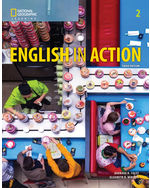 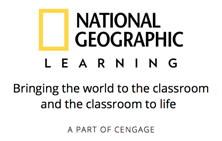 MA English Proficiency Standards for Adults Level 3Student Edition of Page ReferencesEnglish in Action, Level 2READINGREADINGStandard One (Focus on Meaning) - Read closely to construct and analyze meaning, make inferences, evaluate arguments and reasoning, and build knowledge from a variety of increasingly complex informational and literary texts.Standard One (Focus on Meaning) - Read closely to construct and analyze meaning, make inferences, evaluate arguments and reasoning, and build knowledge from a variety of increasingly complex informational and literary texts.A. Read increasingly complex texts, independently and proficiently, to carry out academic and real-world tasks.A. Read increasingly complex texts, independently and proficiently, to carry out academic and real-world tasks.A. Read increasingly complex texts, independently and proficiently, to carry out academic and real-world tasks.R1A.3a. Read and comprehend high-interest, simple, or level-adapted informational texts, such as: simple forms or parts of more complex forms (e.g., work orders, library card applications) simple tables, graphs, and maps (e.g., medicine dosage chart, bill payment due date, hospital location on a neighborhood map) some simple digital information (e.g., text messages, personal email) simple multistep written directions (e.g., directions in simple GPS system, worksheet instructions). SE: 119, 171, 238  SE: 119, 171, 238  R1A.3b. Read and summarize simple narrative, explanatory, and literary text (e.g., simple poems) to interpret meaning, build knowledge, and develop awareness of authors and text types. The opportunity to address this standard exists. For examples, see:SE: 12, 28, 44, 62, 80, 98, 116, 134, 150, 168, 186, 202, 220, 238     The opportunity to address this standard exists. For examples, see:SE: 12, 28, 44, 62, 80, 98, 116, 134, 150, 168, 186, 202, 220, 238     R1A.3c. With support, participate in short shared research projects to answer a question.SE: 73, 119, 138, 201, 237  SE: 73, 119, 138, 201, 237  B. Read fluently to access and interpret meaning.B. Read fluently to access and interpret meaning.B. Read fluently to access and interpret meaning.R1B.3a. Identify the main purpose of a text, including what the author wants to answer, explain, or describe.The opportunity to address this standard exists. For examples, see:SE: 12, 28, 44, 62, 80, 98, 116, 134, 150, 168, 186, 202, 220, 238     The opportunity to address this standard exists. For examples, see:SE: 12, 28, 44, 62, 80, 98, 116, 134, 150, 168, 186, 202, 220, 238     R1B.3b. Ask and answer five W questions about the topic, stated main idea, and key details in a text.SE: 28, 44, 63, 81, 99, 117, 135, 151  SE: 28, 44, 63, 81, 99, 117, 135, 151  R1B.3c. Distinguish what a text says explicitly from inferences.This standard is not directly addressed in this edition of English in ActionThis standard is not directly addressed in this edition of English in ActionR1B.3d. Distinguish an author’s point of view from one’s own.This standard is not directly addressed in this edition of English in ActionThis standard is not directly addressed in this edition of English in ActionR1B.3e. Compare and contrast the most important points and key details presented in two texts on the same topic. SE: 138, 197, 199  SE: 138, 197, 199  R1B.3f. Read aloud simple paragraphs with, on successive readings, sufficient accuracy and appropriate intonation.SE: 74, 157, 216  SE: 74, 157, 216  R1B.3g. Identify the setting, the main character’s dilemma, and major events in a narrative.This standard is not directly addressed in this edition of English in ActionThis standard is not directly addressed in this edition of English in ActionC. Analyze written arguments.C. Analyze written arguments.C. Analyze written arguments.R1C.3a. Identify the main argument and one or two reasons an author gives to support a claim.SE: 151SE: 151R1C.3b. Ask questions that challenge claims in a text. This standard is not directly addressed in this edition of Stand Out.This standard is not directly addressed in this edition of Stand Out.Standard Two (Organization and Style) - Analyze the organization of texts, including how specific parts contribute to the whole, how ideas develop and connect, and how author purpose or genre shapes the text structure and style.Standard Two (Organization and Style) - Analyze the organization of texts, including how specific parts contribute to the whole, how ideas develop and connect, and how author purpose or genre shapes the text structure and style.Standard Two (Organization and Style) - Analyze the organization of texts, including how specific parts contribute to the whole, how ideas develop and connect, and how author purpose or genre shapes the text structure and style.A. Understand text structure and development.A. Understand text structure and development.A. Understand text structure and development.R2A.3a. Use basic features of English text (e.g., titles, numbered lists, captions, headings) to locate key facts or information in a text.SE: 12, 98, 150-151, 168  SE: 12, 98, 150-151, 168  R2A.3b. Identify the logical organization of ideas in a text. SE: 73, 158, 167                          SE: 73, 158, 167                          R2A.3c. Describe the connection between two individuals, events, ideas, or pieces of information in a text.SE: 138SE: 138B. Recognize style and register.B. Recognize style and register.B. Recognize style and register.R2B.3a. Demonstrate awareness of differences between informal and formal text/language use, and the use of language to convey level of formality or importance.This standard is not directly addressed in this edition of English in ActionThis standard is not directly addressed in this edition of English in ActionStandard Three (Components of English)- Apply knowledge of general, academic, and domain-specific word meanings and conventions of grammar, mechanics, and usage to read and interpret written English.Standard Three (Components of English)- Apply knowledge of general, academic, and domain-specific word meanings and conventions of grammar, mechanics, and usage to read and interpret written English.Standard Three (Components of English)- Apply knowledge of general, academic, and domain-specific word meanings and conventions of grammar, mechanics, and usage to read and interpret written English.A. Decode English print.A. Decode English print.A. Decode English print.R3A.3a. Associate the long and short sounds with common spellings (graphemes) for the five major vowels.This standard is not directly addressed in this edition of English in ActionThis standard is not directly addressed in this edition of English in ActionR3A.3b. Recognize sounds associated with consonants, including those with alternative sounds (e.g., /sit/; /ads/). This standard is not directly addressed in this edition of English in ActionThis standard is not directly addressed in this edition of English in ActionR3A.3c. Recognize short-vowel syllable patterns (e.g., -in, -op, -et). This standard is not directly addressed in this edition of English in ActionThis standard is not directly addressed in this edition of English in ActionR3A.3d. Recognize and use frequently occurring affixes (e.g., un-, re-, dis-, -est, -ing, -ful, -tion) as a clue to the meaning of a word.SE: 194, 249, 253  SE: 194, 249, 253  R3A.3e. Identify base words and common inflections (e.g., dish/dishes, looks/ looked/looking).SE: 194, 249, 253  SE: 194, 249, 253  R3A.3f. Recognize phonetically regular and some irregular high-frequency words. SE: 34, 86, 104, 110, 122, 156, 192  SE: 34, 86, 104, 110, 122, 156, 192  B. Comprehend and expand reading vocabulary.B. Comprehend and expand reading vocabulary.B. Comprehend and expand reading vocabulary.R3B.3a. Acquire and accurately use conversational and common academic words and phrases (e.g., In conclusion, On the other hand).SE: 4, 19, 35, 39, 51, 54, 56, 69, 87, 105  SE: 4, 19, 35, 39, 51, 54, 56, 69, 87, 105  R3B.3b. Develop vocabulary, including common antonyms (e.g., open/close), synonyms (e.g., wash/clean), and homonyms (e.g., there/their/they’re).SE: 54, 69, 141, 193, 209, 226-227  SE: 54, 69, 141, 193, 209, 226-227  R3B.3c. Distinguish the literal and nonliteral meanings of common words and phrases in context (e.g., take steps).This standard is not directly addressed in this edition of English in ActionThis standard is not directly addressed in this edition of English in ActionC. Use grammar knowledge to comprehend meaning.C. Use grammar knowledge to comprehend meaning.C. Use grammar knowledge to comprehend meaning.R3C.3a. Understand the differences in meaning of the present, present continuous, future, and past tenses.SE: 5-6, 40, 70, 74, 106, 108, 112, 125, 144, 158, 210, 212  SE: 5-6, 40, 70, 74, 106, 108, 112, 125, 144, 158, 210, 212  R3C.3b. Recognize frequently occurring verbs, nouns, adjectives, adverbs, prepositions, and conjunctions.SE: 20-21, 46, 53, 57, 105, 124, 210, 212, 215SE: 20-21, 46, 53, 57, 105, 124, 210, 212, 215R3C.3c. Employ understanding that grammatical features may differ by formality of text (e.g., dropped subject pronouns in personal email: “Hope you saw my text.”).This standard is not directly addressed in this edition of English in ActionThis standard is not directly addressed in this edition of English in ActionD. Use understanding of English conventions to comprehend meaning.D. Use understanding of English conventions to comprehend meaning.D. Use understanding of English conventions to comprehend meaning.R3D.3a. Use capitalization and punctuation cues to aid comprehension (e.g., apostrophe for possession and contraction, commas used in a series, quotation marks).SE: 13, 14, 46, 82, 118, 169, 188  SE: 13, 14, 46, 82, 118, 169, 188  Standard Four (Use of Effective Strategies) - Use a variety of reading strategies appropriate to the reading purpose and type of text.Standard Four (Use of Effective Strategies) - Use a variety of reading strategies appropriate to the reading purpose and type of text.Standard Four (Use of Effective Strategies) - Use a variety of reading strategies appropriate to the reading purpose and type of text.A. Use pre-reading strategies.A. Use pre-reading strategies.A. Use pre-reading strategies.R4A.3a. Preview the title, key vocabulary, and section headings.This standard is not directly addressed in this edition of English in ActionThis standard is not directly addressed in this edition of English in ActionR4A.3b. Make predictions or ask questions based on text type, title, captions, and/or prior knowledge of the topic or reading context.  SE: 10, 23, 47, 62, 65, 70, 82, 86, 117, 139  SE: 10, 23, 47, 62, 65, 70, 82, 86, 117, 139  B.  Use reading strategies.B.  Use reading strategies.B.  Use reading strategies.R4B.3a. Use sentence-level context as a clue to the meaning of a word or phrase.This standard is not directly addressed in this edition of English in ActionThis standard is not directly addressed in this edition of English in ActionR4B.3b. Read ahead to get meaning from context.This standard is not directly addressed in this edition of English in ActionThis standard is not directly addressed in this edition of English in ActionR4B.3c. Think aloud (verbalize thoughts) and visualize while reading (e.g., ask questions while reading, visualize the characters or scenes).This standard is not directly addressed in this edition of English in ActionThis standard is not directly addressed in this edition of English in ActionR4B.3d. Use a placeholder word (e.g., “something”) for an unknown word and continue reading.This standard is not directly addressed in this edition of English in ActionThis standard is not directly addressed in this edition of English in ActionR4B.3e. Make simple text markings (e.g., highlighting key words, underlining unknown words) to note where to revisit text.SE: 151, 165, 187 SE: 151, 165, 187 C.  Use post-reading strategies.C.  Use post-reading strategies.C.  Use post-reading strategies.R4C.3a. Reread and/or adjust reading paceThis standard is not directly addressed in this edition of English in ActionThis standard is not directly addressed in this edition of English in ActionR4C.3b. Restate what was read to check basic comprehension.The opportunity to address this standard exists. For examples, see:SE: 28, 44, 63, 81, 99, 117, 135, 151  The opportunity to address this standard exists. For examples, see:SE: 28, 44, 63, 81, 99, 117, 135, 151  Standard Five (Use of Diverse Media) - Evaluate and use diverse media, including the Internet, to gather, interpret, and synthesize information.Standard Five (Use of Diverse Media) - Evaluate and use diverse media, including the Internet, to gather, interpret, and synthesize information.Standard Five (Use of Diverse Media) - Evaluate and use diverse media, including the Internet, to gather, interpret, and synthesize information.R5.3a. Explain how information presented visually (e.g., arrows, illustrations, thought bubbles) contributes to what is conveyed by words in a text (e.g., to create mood, clarify sequence, emphasize aspects of a character or setting). SE: 80, 116, 169, 171, 238-239  SE: 80, 116, 169, 171, 238-239  R5.3b. Use information from more than one print or digital source to identify differences. SE: 80, 116, 169, 238  SE: 80, 116, 169, 238  R5.3c. Evaluate the reliability of media sources (e.g., by checking against trusted sources in native language or English).This standard is not directly addressed in this edition of Stand Out.This standard is not directly addressed in this edition of Stand Out.WRITINGWRITINGWRITINGStandard One (Focus on Meaning) - Produce clear and coherent writing to create increasingly complex texts for a variety of purposes.Standard One (Focus on Meaning) - Produce clear and coherent writing to create increasingly complex texts for a variety of purposes.Standard One (Focus on Meaning) - Produce clear and coherent writing to create increasingly complex texts for a variety of purposes.A. Use writing to carry out academic and real-world tasks.A. Use writing to carry out academic and real-world tasks.A. Use writing to carry out academic and real-world tasks.W1A.3a. Write simple informational texts that require short explanations, such as:driving directions or a simple procedureinformation on an authentic or only slightly modified form (e.g., job application)notes (e.g., to a supervisor about a machine not working)simple digital communication (e.g., text messages, personal email).SE: 13, 172  SE: 13, 172  W1A.3b. Write simple narrative, expository (e.g., paraphrased facts, event description), and literary (e.g., simple poems, short prose) texts to reflect on and describe experiences and observations, and to build awareness of writing as a thinking tool. SE: 30, 45, 64, 82, 100, 118, 136, 152, 170, 188, 204, 222, 240  SE: 30, 45, 64, 82, 100, 118, 136, 152, 170, 188, 204, 222, 240  W1A.3c. With support, participate in short shared research projects to answer a question, contributing information from reading or experience.SE: 237SE: 237B. Create meaning in increasingly complex texts. B. Create meaning in increasingly complex texts. B. Create meaning in increasingly complex texts. W1B.3a. Determine a writing purpose (i.e., to answer, explain, or describe something).SE: 30, 45, 64, 82, 100, 118, 136, 152, 170, 188, 204, 222, 240  SE: 30, 45, 64, 82, 100, 118, 136, 152, 170, 188, 204, 222, 240  W1B.3b. Describe in writing people, places, things, and events with relevant details, expressing ideas and feelings.SE: 13, 30, 45, 64, 82, 100, 118, 136, 152, 170, 188, 204, 222, 240  SE: 13, 30, 45, 64, 82, 100, 118, 136, 152, 170, 188, 204, 222, 240  W1B.3c. Report on a topic, tell a story, or recount an experience with relevant facts and descriptive details.SE: 30, 45, 64, 82, 100, 118, 136, 152, 170, 188, 204, 222, 240  SE: 30, 45, 64, 82, 100, 118, 136, 152, 170, 188, 204, 222, 240  C. Construct written arguments.C. Construct written arguments.C. Construct written arguments.W1C.3a. Use a few connected sentences to state an opinion or construct a claim and explain the reasoning to support that claim.SE: 152-154  SE: 152-154  Standard Two (Organization and Style) - Employ text structure and style that clearly conveys development of ideas.Standard Two (Organization and Style) - Employ text structure and style that clearly conveys development of ideas.Standard Two (Organization and Style) - Employ text structure and style that clearly conveys development of ideas.A. Organize writing. A. Organize writing. A. Organize writing. W2A.3a. Organize ideas and evidence in a logical order in a short, simple paragraph focused on a single topic that includes a topic sentence; one or two reasons, details, or examples; and a concluding sentence.SE: 13, 45, 64, 82, 100, 136, 222 SE: 13, 45, 64, 82, 100, 136, 222 W2A.3b. Provide a relevant introductory sentence that frames the rest of the paragraph’s content, and a simple concluding statement.SE: 13, 30, 82, 169, 204  SE: 13, 30, 82, 169, 204  W2A.3c. Use linking words and phrases (e.g., also, another, and, more, but, before/now, first/second) to connect ideas.SE: 73, 158, 170, 188, 203                                           SE: 73, 158, 170, 188, 203                                           B. Develop Ideas. B. Develop Ideas. B. Develop Ideas. W2B.3a. Write informative/explanatory texts that name a topic, supply some facts about the topic, and provide some sense of closure. SE: 30, 45, 64, 82, 100, 118, 136, 170, 188, 204, 222, 240  SE: 30, 45, 64, 82, 100, 118, 136, 170, 188, 204, 222, 240  W2B.3b. Develop a topic with facts, definitions, and details.SE: 30, 45, 64, 82, 100, 118, 136, 152, 170, 188, 204, 222, 240  SE: 30, 45, 64, 82, 100, 118, 136, 152, 170, 188, 204, 222, 240  C. Use Appropriate style and register.C. Use Appropriate style and register.C. Use Appropriate style and register.W2C.3a. Adapt language choices (e.g., content, word choice, and formality) to the task and audience.This standard is not directly addressed in this edition of English in ActionThis standard is not directly addressed in this edition of English in ActionW2C.3b. Demonstrate emerging use of both informal and formal language, depending on task and audience.This standard is not directly addressed in this edition of English in ActionThis standard is not directly addressed in this edition of English in ActionStandard Three (Components of English) - Apply knowledge of general, academic, and domain-specific word meanings and conventions of grammar, mechanics, and usage to produce written English.Standard Three (Components of English) - Apply knowledge of general, academic, and domain-specific word meanings and conventions of grammar, mechanics, and usage to produce written English.Standard Three (Components of English) - Apply knowledge of general, academic, and domain-specific word meanings and conventions of grammar, mechanics, and usage to produce written English.A. Encode English print.A. Encode English print.A. Encode English print.W3A.3a. Spell a variety of familiar single and multisyllabic words and common abbreviations, employing phonemic awareness, spelling conventions, and generalized spelling patterns (e.g., doubling consonants, silent e).SE: 20, 160, 252   SE: 20, 160, 252   W3A.3b. Use conventional U.S. format to write out dates (e.g., Nov. 7 or 11/7/18 rather than 7 Nov or 7/11/18).SE: 161   SE: 161   B. Use and expand written vocabulary.B. Use and expand written vocabulary.B. Use and expand written vocabulary.W3B.3a. Use everyday vocabulary related to personal goals, topics of interest, and the daily demands of home, school, work, and community, and some academic vocabulary.SE: 4, 20, 35, 39, 54, 69, 105  SE: 4, 20, 35, 39, 54, 69, 105  W3B.3b. Correctly use some commonly confused verbs (e.g., do/make, say/tell, bring/take).This standard is not directly addressed in this edition of English in ActionThis standard is not directly addressed in this edition of English in ActionW3B.3c. Begin to use roots and affixes to spell words (e.g., un-, re-, port, view, -ful, -ly).SE: 20-21, 30, 243  SE: 20-21, 30, 243  C. Use grammar accurately to convey meaning.C. Use grammar accurately to convey meaning.C. Use grammar accurately to convey meaning.W3C.3a. Show knowledge of basic grammar to construct simple sentences (including negative sentences and questions), such as:    verbs to convey a sense of past, present, and futureadjectives, prepositions (e.g., during, beyond, toward), possessives, common irregular past tense verbs, negation of progressive and perfect tensesregular and irregular plural nounscollective nouns (e.g., group)reflexive pronouns (e.g., myself, ourselves)subject‐verb and pronoun‐antecedent agreementcomparative and superlative adjectives and adverbs.SE: 20-21, 46, 53, 57, 105, 124, 142, 144, 210, 212, 215SE: 20-21, 46, 53, 57, 105, 124, 142, 144, 210, 212, 215D. Use conventions of standard English to convey meaning.D. Use conventions of standard English to convey meaning.D. Use conventions of standard English to convey meaning.W3D.3a. Capitalize proper nouns and titles, the first words of sentences, and letters in acronyms.SE: 13, 14, 82, 118, 169, 188  SE: 13, 14, 82, 118, 169, 188  W3D.3b. Recognize, name, and use basic punctuation, including:commas to separate items in a series and phrases within a sentenceapostrophes to form contractions and frequently occurring possessives.SE: 13, 14  SE: 13, 14  W3D.3c. Use appropriate paragraph indentation, word spacing, and spacing of text on a page to enhance readability.This standard is not directly addressed in this edition of English in ActionThis standard is not directly addressed in this edition of English in ActionStandard Four (Use of Effective Strategies) - Use a variety of writing strategies appropriate to the writing purpose and type of text.Standard Four (Use of Effective Strategies) - Use a variety of writing strategies appropriate to the writing purpose and type of text.Standard Four (Use of Effective Strategies) - Use a variety of writing strategies appropriate to the writing purpose and type of text.A. Use pre-writing strategies.A. Use pre-writing strategies.A. Use pre-writing strategies.W4A.3a. Discuss information and ideas gleaned from reading, listening, or experience.SE: 30, 45, 64, 82, 100, 118, 136, 152, 170, 188, 204, 222, 240    SE: 30, 45, 64, 82, 100, 118, 136, 152, 170, 188, 204, 222, 240    W4A.3b. Use questions (e.g., the five Ws) to generate ideas.SE: 30, 240 SE: 30, 240 W4A.3c. Brainstorm, use idea webs, or freewrite; then prioritize ideas.SE: 82, 136, 170, 188, 204, 222 SE: 82, 136, 170, 188, 204, 222 B.  Use writing strategies.B.  Use writing strategies.B.  Use writing strategies.W4B.3a. Use a model of a simple multiparagraph informational or narrative text to write a comparable text.SE: 118, 152, 170, 188, 204     SE: 118, 152, 170, 188, 204     W4B.3b. Put ideas in writing, however unorganized.SE: 13, 30, 45, 64, 82, 100, 118, 136, 152, 170, 188, 204, 222, 240    SE: 13, 30, 45, 64, 82, 100, 118, 136, 152, 170, 188, 204, 222, 240    C. Use revision and editing strategies.  C. Use revision and editing strategies.  C. Use revision and editing strategies.  W4C.3a. Read aloud and record written work (e.g., with mobile phone or tape recorder) for later playback to check if it is understandable.This standard is not directly addressed in this edition of English in ActionThis standard is not directly addressed in this edition of English in ActionW4C.3b. With guidance and support from peers and others, strengthen writing by focusing on a topic and meaning, responding to questions and suggestions, and adding details, evidence, or examples as needed. SE: 170, 240SE: 170, 240W4C.3c. Collaborate with others to revise, using models and checklist.SE: 170, 240SE: 170, 240W4C.3d. Use spell-check for immediate feedback on writing.This standard is not directly addressed in this edition of English in ActionThis standard is not directly addressed in this edition of English in ActionStandard Five (Use of Diverse Media) - Evaluate and use diverse media, including the Internet, to collaborate with others, and produce, publish, and enhance original writing.Standard Five (Use of Diverse Media) - Evaluate and use diverse media, including the Internet, to collaborate with others, and produce, publish, and enhance original writing.Standard Five (Use of Diverse Media) - Evaluate and use diverse media, including the Internet, to collaborate with others, and produce, publish, and enhance original writing.W5.3a. Following models, craft simple text in relevant technology media (e.g., PowerPoint, email, apps, text messaging).This standard is not directly addressed in this edition of English in ActionThis standard is not directly addressed in this edition of English in ActionW5.3b. Use key features of relevant technologies (e.g., word processing and editing tools like spell-check, save, and copy).This standard is not directly addressed in this edition of English in ActionThis standard is not directly addressed in this edition of English in ActionW5.3c. Integrate pictures or multimedia, as directed, from several different sources (e.g., shared cloud-based folder, computer hard drive, flash drive).This standard is not directly addressed in this edition of English in ActionThis standard is not directly addressed in this edition of English in ActionLISTENING/SPEAKINGLISTENING/SPEAKINGLISTENING/SPEAKINGStandard One (Focus on Meaning) - Communicate in varied social, work, and academic contexts, listening closely to construct and analyze meaning, speaking clearly and coherently, and conversing effectively with diverse partners.  Standard One (Focus on Meaning) - Communicate in varied social, work, and academic contexts, listening closely to construct and analyze meaning, speaking clearly and coherently, and conversing effectively with diverse partners.  Standard One (Focus on Meaning) - Communicate in varied social, work, and academic contexts, listening closely to construct and analyze meaning, speaking clearly and coherently, and conversing effectively with diverse partners.  A. Carry out increasingly complex communicative tasks.A. Carry out increasingly complex communicative tasks.A. Carry out increasingly complex communicative tasks.L/S1A.3a. Carry out listening tasks that require the listener to comprehend short connected statements and questions on familiar topics when spoken slowly and clearly, such as: short descriptive updates (e.g., update from co-worker at shift change) digital messages (e.g., TV news and weather, phone messages) short sequence of events or simple two- or three-step instructions.  SE: 3, 9, 15, 25, 47, 75, 95SE: 3, 9, 15, 25, 47, 75, 95L/S1A.3b. Carry out speaking tasks that require a short, simple explanation related to expressing needs, feelings, or information in familiar contexts, such as:explaining basic needs, experiences, or preferencesexpressing feelings about an event or situationleaving phone messages with appropriate level of detail (e.g., for school or work)describing a problem clearlystating a position and supporting it with a few reasons (e.g., It’s a good job because it has benefits.)recounting an experience or short sequence of events, or explain an idea, providing relevant facts and descriptive details.SE: 8, 11, 23, 37, 55, 93, 97 SE: 8, 11, 23, 37, 55, 93, 97 L/S1A.3c. Participate in collaborative conversations with diverse partners in small and large groups.SE: 65, 73, 93, 97, 111, 113, 131  SE: 65, 73, 93, 97, 111, 113, 131  B. Comprehend and analyze meaning of information, ideas and arguments.B. Comprehend and analyze meaning of information, ideas and arguments.B. Comprehend and analyze meaning of information, ideas and arguments.L/S1B.3a. Identify the main topic in simple spoken texts and retell a few key details.This standard is not directly addressed in this edition of English in ActionThis standard is not directly addressed in this edition of English in ActionL/S1B.3b. Explain one to two reasons a speaker gives to support an argument or claim.This standard is not directly addressed in this edition of English in ActionThis standard is not directly addressed in this edition of English in ActionL/S1B.3c. Identify the stated purpose or point of view of a speaker.This standard is not directly addressed in this edition of English in ActionThis standard is not directly addressed in this edition of English in ActionC. Communicate information, ideas, and arguments with increasing fluency.C. Communicate information, ideas, and arguments with increasing fluency.C. Communicate information, ideas, and arguments with increasing fluency.L/S1C.3a. Describe people, places, things, and events with relevant details, expressing ideas and feelings.SE: 30, 59, 61, 73, 158, 211, 213 SE: 30, 59, 61, 73, 158, 211, 213 L/S1C.3b. Report on a topic, tell a story, or recount an experience with relevant facts and descriptive details. SE: 61, 73, 158 SE: 61, 73, 158 L/S1C.3c. Produce short spoken text with, upon repetition, some accuracy, appropriate pauses, and expression.SE: 2-4, 16, 18, 24, 34, 89, 174   SE: 2-4, 16, 18, 24, 34, 89, 174   L/S1C.3d. Speak clearly at an understandable pace, using appropriate eye contact.SE: 15, 61, 81, 112, 119, 178  SE: 15, 61, 81, 112, 119, 178  D. Participate effectively in interactions.D. Participate effectively in interactions.D. Participate effectively in interactions.L/S1D.3a. Build and use knowledge to guide participation in common interactions (e.g., understanding when one is getting a sales pitch, when it is appropriate to provide personal information).SE: 87, 124, 126, 131, 154, 164, 171  SE: 87, 124, 126, 131, 154, 164, 171  L/S1D.3b. Build on others’ talk in conversations by responding to the comments of others through multiple exchanges.SE: 65, 73, 93, 97, 111, 113, 131  SE: 65, 73, 93, 97, 111, 113, 131  L/S1D.3c. Ask questions to check understanding of information presented.SE: 8, 25, 40, 58, 72, 87, 107, 115  SE: 8, 25, 40, 58, 72, 87, 107, 115  L/S1D.3d. Follow agreed-upon rules for discussions (e.g., not interrupting, listening carefully).SE: 92  SE: 92  Standard Two (Organization and Style) - Listen for and/or employ a spoken text structure and style that supports the purpose, task, and audience, and that helps listeners follow the line of reasoning in a presentation or argument.   Standard Two (Organization and Style) - Listen for and/or employ a spoken text structure and style that supports the purpose, task, and audience, and that helps listeners follow the line of reasoning in a presentation or argument.   Standard Two (Organization and Style) - Listen for and/or employ a spoken text structure and style that supports the purpose, task, and audience, and that helps listeners follow the line of reasoning in a presentation or argument.   A. Attend to organization of spoken text.A. Attend to organization of spoken text.A. Attend to organization of spoken text.L/S2A.3a. Express ideas and develop them in an organized manner (e.g., with a main idea, supporting details, and conclusion).SE: 73, 158  SE: 73, 158  L/S2A.3b. Recount an event, using a simple logical structure (e.g., chronology).SE: 3, 73, 158, 170, 175  SE: 3, 73, 158, 170, 175  L/S2A.3c. Listen for and use common transition words and phrases to connect events, ideas, and opinions (e.g., here/there, before/now, because).SE: 73, 158, 170, 188, 203                                           SE: 73, 158, 170, 188, 203                                           B. Attend to style and register.B. Attend to style and register.B. Attend to style and register.L/S2B.3a. Show developing awareness of contexts that call for formal English and of situations where informal speech is appropriate. This standard is not directly addressed in this edition of English in ActionThis standard is not directly addressed in this edition of English in ActionL/S2B.3b. Recognize and adapt language choices to the task and audience.This standard is not directly addressed in this edition of English in ActionThis standard is not directly addressed in this edition of English in ActionStandard Three (Components of English) - Apply knowledge of general, academic, and domain-specific word meanings and conventions of grammar, mechanics, and usage to produce and comprehend spoken English.Standard Three (Components of English) - Apply knowledge of general, academic, and domain-specific word meanings and conventions of grammar, mechanics, and usage to produce and comprehend spoken English.Standard Three (Components of English) - Apply knowledge of general, academic, and domain-specific word meanings and conventions of grammar, mechanics, and usage to produce and comprehend spoken English.A. Use and expand spoken vocabulary.A. Use and expand spoken vocabulary.A. Use and expand spoken vocabulary.L/S3A.3a. Using context, questioning, and knowledge of cognates, understand and use frequently occurring words, phrases, and expressions.SE: 55, 86-87, 104-105, 111, 122-124, 140-141, 156-157  SE: 55, 86-87, 104-105, 111, 122-124, 140-141, 156-157  L/S3A.3b. Understand and use:some common academic and career-related words (e.g., collaborate, feedback)commonly confused verbs (e.g., look/watch/see, bring/take).SE: 54, 69, 141, 193, 209, 226-227  SE: 54, 69, 141, 193, 209, 226-227  B. Use grammar knowledge to convey and comprehend spoken meaning.B. Use grammar knowledge to convey and comprehend spoken meaning.B. Use grammar knowledge to convey and comprehend spoken meaning.L/S3B.3a. Understand and produce basic grammatical structures (e.g., past and future verb tenses, basic prepositions, some conjunctions and contractions, and direct pronoun references).SE: 20-21, 46, 77, 105, 124, 140, 192, 210, 212, 215, 245  SE: 20-21, 46, 77, 105, 124, 140, 192, 210, 212, 215, 245  L/S3C.3b. Recognize syllables and be able to repeat multisyllabic words with stress on the correct syllable (e.g., hamburger, family).SE: 54, 159, 194, 196SE: 54, 159, 194, 196L/S3B.3c. Recognize and produce complete simple and compound sentences.SE: 37, 89, 104, 130, 144, 178, 232 SE: 37, 89, 104, 130, 144, 178, 232 C. Use conventions of spoken English.C. Use conventions of spoken English.C. Use conventions of spoken English.L/S3C.3a. Recognize and produce the schwa sound and voiced and unvoiced consonants.This standard is not directly addressed in this edition of English in ActionThis standard is not directly addressed in this edition of English in ActionL/S3C.3b. Recognize syllables and be able to repeat multisyllabic words with stress on the correct syllable (e.g., hamburger, family). SE: 54, 159, 194, 196SE: 54, 159, 194, 196L/S3C.3c. Understand how words can be linked in fast/reduced speech (e.g., gonna).This standard is not directly addressed in this edition of English in ActionThis standard is not directly addressed in this edition of English in ActionL/S3C.3d. Recognize and select the words that carry the stress within a sentence.This standard is not directly addressed in this edition of English in ActionThis standard is not directly addressed in this edition of English in ActionL/S3C.3e. Understand and produce standard English intonation patterns and pauses in statements, questions, imperatives, and exclamations.This standard is not directly addressed in this edition of English in ActionThis standard is not directly addressed in this edition of English in ActionL/S3C.3f. Phrase words into meaningful “chunks,” pausing between phrases.This standard is not directly addressed in this edition of English in ActionThis standard is not directly addressed in this edition of English in ActionStandard Four (Use of Effective Strategies) - Apply a variety of listening, speaking, and conversation strategies appropriate to the purpose and context for communicating.Standard Four (Use of Effective Strategies) - Apply a variety of listening, speaking, and conversation strategies appropriate to the purpose and context for communicating.Standard Four (Use of Effective Strategies) - Apply a variety of listening, speaking, and conversation strategies appropriate to the purpose and context for communicating.A. Use listening and repair strategies.A. Use listening and repair strategies.A. Use listening and repair strategies.L/S4A.3a. Make predictions based on a speaker’s purpose, and previous experience and knowledge of the context, checking the accuracy of predictions as one listens. This standard is not directly addressed in this edition of English in ActionThis standard is not directly addressed in this edition of English in ActionL/S4A.3b. Listen for key words to support comprehension (e.g., in a job interview, words such as experience, references, strengths).SE: 8, 25, 40, 58, 72, 87, 107, 115  SE: 8, 25, 40, 58, 72, 87, 107, 115  L/S4A.3c. Check understanding by asking clarifying questions (e.g., Eighteen or eighty? What does X mean?).This standard is not directly addressed in this edition of English in ActionThis standard is not directly addressed in this edition of English in ActionB. Use speaking and compensation strategiesB. Use speaking and compensation strategiesB. Use speaking and compensation strategiesL/S4B.3a. Request feedback on comprehensibility of speech (e.g., Am I clear? Do you understand me?).This standard is not directly addressed in this edition of English in ActionThis standard is not directly addressed in this edition of English in ActionL/S4B.3b. Use strategies to repair misunderstanding (e.g., clarify by addressing confusion: I said “a” not “h”).This standard is not directly addressed in this edition of English in ActionThis standard is not directly addressed in this edition of English in ActionC. Use conversation strategies.C. Use conversation strategies.C. Use conversation strategies.L/S4C.3a. Use experience and prior knowledge to aid comprehension and inform interaction (e.g., waiting in line until called, responding to personal information questions). SE: 87, 124, 126, 131, 154, 164, 171  SE: 87, 124, 126, 131, 154, 164, 171  L/S4C.3b. Participate actively in conversation (e.g., listening for entry points into discussion, turn-taking).SE: 8, 11, 23, 37, 55, 65, 73, 93, 97, 111, 113, 131  SE: 8, 11, 23, 37, 55, 65, 73, 93, 97, 111, 113, 131  Standard Five (Use of Diverse Media) - Evaluate and use diverse media, including the Internet, to gather information, communicate and collaborate with others, and enhance oral presentations.    Standard Five (Use of Diverse Media) - Evaluate and use diverse media, including the Internet, to gather information, communicate and collaborate with others, and enhance oral presentations.    Standard Five (Use of Diverse Media) - Evaluate and use diverse media, including the Internet, to gather information, communicate and collaborate with others, and enhance oral presentations.    L/S5.3a. Gather and use information from varied provided audiovisual sources, including digital.SE: 80, 116, 169, 238  SE: 80, 116, 169, 238  L/S5.3b. Use media to access support (e.g., call to virtual coaches, learning apps).SE: 135   SE: 135   L/S5.3c. Include multimedia components and visual displays (e.g., diagrams, tables, graphics, audio) in presentations when useful to enhance or strengthen one’s points.SE: 80, 116, 169, 238  SE: 80, 116, 169, 238  